	Овој извештај претставува збир на активности кои се реализирани од страна на Одделението за локален економски развој, а во соработка со другите институции на локално ниво и со учество на граѓанското општество (граѓански сектор, месни заедници, асоцијации и фондации), а се однесуваат кумлативно за трет квартал односно за периодот од 01.01.2019 до 30.09.2019 година за реализација на: Г1 ПРОГРАМАТА ЗА ПОДРШКА НА ЛОКАЛНИОТ ЕКОНОМСКИ РАЗВОЈ НА ОПШТИНА БЕРОВО ЗА 2019 ГОДИНА.	Врз основа на надлежности и задолженија, а во насока на подобрување на економската клима и условите за локален развој, според претходно усвоените дефинирани стратешки цели и приоритети, а во согласнсот со Стратегијата за локален економски развој 2014-2019 година за Општина Берово беа планирани активности за реализација на програмата за подршка на локалниот економски развој за буџетската 2019 година. Основа за реализација на активностите представува усвоената годишна Програма за поддршка на локалниот економски развој од Советот на општина Берово за 2019 година. Број 09-4261/1 од 27.12.2018 година. 	При планирањето на активностите од програмата се водеше сметка за специфичните потреби на граѓаните и фанансиските капацитети на општината преку проценка и анализа во сите тематски области во кои локалната самоуправа има законски надлежности. Согласно претходно наведените насоки и должности, во рамките на стратегиските документи за развој на Општина Берово, вклучени се програмите за работа и буџетско планирање на сите Одделенија во Локалната Самоуправа на Општина Берово, при што одделението за Локален Економски Развој, за буџетската 2019 година ја спроведува програмата Г1, Подршка на локалниот економски развој. Активностите за реализација на годишната програма за 2019 година се реализираат во следните подпрограми или области на делување:Г1 0 Поддршка на Локалниот економски развојОперационализација на стратегија за локален економски развој преку партиципативно учество на заедницата,Поддршка на развојот на МСП и претприемништвото,Рационална употреба и искористување на природните ресурси во функција на локалниот економски развој,Поттикнување на партнерства и стимулативни меркиСредства за учество во имплементација и подготовка на проекти,Други оперативни и расходни услуги,Подготовка на проекти,Опрема и софтвери за ИКТАктивности и резултати од реализацијата на програмата кои дадоа белег на работењето во изминатиот период се:1 	Операционализација на Стратегија за локален економски развој преку партиципативно учество на заедницата1.1.  Финансирање на локални микро проекти за поттикнување на локалниот економски развој преку модел на ЈАВЕН ПОВИК за предлог проекти согласно стратегијата за развој со вклучување на МЗ, MСП, НВО за предлози кои се од јавен интерес за подобрување на квалитетот на живот на граѓаните за 2019 година.Комисијата за финансирање и буџет која е задолжена за спроведување и евалуација на Одлука за критериумите и постапката за распределба на средства за финансирање на активностите на здруженија на граѓани и фондации од Советот на Општина Берово со број 09-258/1 од 15.11.2017година во сотав: 1.	Гоце Ружински- претседател2.	Славица Фурнаџиска - член3.	Даниела Кржовска - член4.	Предраг Монев- член5.	Драган Мустачки- члени претставници од Одделението за локален економски развој кои се задолжени за техничка подршка од Општина Берово за спроведување на одлуката во состав:    1.Ѓорѓи Пеовски-раководител на одделение за локален економски развој     2.Јасмина Кржовска- помлад соработник за развој на информатички технологии, развој на туризам и занаетчиство, развој на мали и средни претпријатија и соработка со НВО се состана на ден 18.06.2019 година во 11:00 часот и ги презеде достасаните предлог проекти од архивата. Заклучно со предвидениот рок во јавниот оглас, до Општина Берово и Комисијата за спроведување и евалуација беа доставени 8 предлог проекти и тоа од следните здруженија или фондации:1.	Здружение ВЛАДИМИРСКИ ИЛИНДЕНСКИ СРЕДБИ (ЗВИС)2.	Планинарски спортски клуб ГОЛАК-Делчево/Огранок ПСК Сосна-Берово3.	Училишен спортски клуб ДЕДО ИЉО МАЛЕШЕВСКИ4.	Академија ФК МАЛЕШ ВАРДАР Берово    5.	ПИНГ ПОНГАРСКИ КЛУБ Берово6.	Здружение за заштита на животните ПРО АНИМА Берово7.	Ромски Центар САСТИПЕ-ЗДРАВЈЕ Берово8.	Планинарски спортски клуб „МАЛЕШЕВСКА КОРИЈА“Комисијата за спроведување и евалуација на јавниот повик 2019 година во согласност со критериумите и потребната документација која треба да се достави го пополни образец број 1 листите за проверка на доставените предлог проекти согласно усвоените обрасците од претходниот записник со бр.36-1807/3 од 27.05.2019 година согласно огласот бр.36-1807/2 од 29.05.2019 и изврши поединечна проверка на доставените предлог проекти кои се во прилог на записникот и тоа:Образец 1- ЛИСТА ЗА ПРОВЕРКА НА ДОСТАВЕНИ ПРЕДЛОГ ПРОЕКТИПо разгледување на  доставените документи комисијата го заврши состанокот и предложи состанокот да продолжи на 27.06.2019 година во 14:30 часот и тогаш да се пополнат образец број 2 и образец број 3  и да се изврши поединечна евалуација и рангирање на доставените предлог проекти. Комисијата за спроведување и евалуација на јавниот повик 2019 година го продолжи состанокот на ден 27.06.2019 година во 14:30 часот и поединечно ги разгледа достасаните предлог проекти. Според пополнетиот Образец 1- ЛИСТА ЗА ПРОВЕРКА НА ДОСТАВЕНИ ПРЕДЛОГ ПРОЕКТИ од претходниот состанок на 18.06. 2019 година комисијата зазема став дека ќе се евалуираат и финансираат само проектите кои ги доставиле комплет документите кои се бараат во огласот како потребна документација која здружението / фондацијата треба да ја достави и тоа:1.	Пријава за финансиска поддршка;2.	Предлог – проект (апликација);3.	Статут и решение за регистрација на здружението или фондацијата; 4.	Извештај за добиените средства од Буџетот на Општина Берово во изминатата фискална година и за начинот на нивната реализација (доколку сте користеле грант од претходната година)5.	Годишен извештај и завршна сметка на здружението на граѓани или фондацијата за претходната година;Предлог проектите кои не ги исполнуваат критериумите и немаат комплетни документи се одбиени и не се рангирани се:1.	Академија ФК МАЛЕШ ВАРДАР Берово нема решение за регистрација на здружението или фондацијата  2.	Ромски Центар САСТИПЕ-ЗДРАВЈЕ Берово нема Статут на здружението или фондацијата3.	Планинарски спортски клуб „МАЛЕШЕВСКА КОРИЈА“ нема Статут и решение за регистрација на здружението или фондацијата; Извештај за добиените средства од Буџетот на Општина Берово во изминатата фискална година и за начинот на нивната реализација (доколку сте користеле грант од претходната година)Годишен извештај и завршна сметка на здружението на граѓани или фондацијата за претходната годинаОстанатите 5 достасани проекти се разгледани, евалуирани и бодирани поединечно според критериумите за евалуација и рангирање според:2. Образец 2-ЕВАЛУАЦИЈА НА ПРОЕКТИ (КРИТЕРИУМИ И БОДОВИ)3. Образец 3-РАНГИРАЊЕ НА ДОСТАВЕНИ ПРЕДЛОГ ПРОЕКТИКомисијата разгледувајќи ја точка 9 од образец број 2 од основните организациски критериуми апликантите да прикажат сопствено учество или кофинансирање во износот од најмалку 10% од вкупниот износ на буџетот на самиот проект констатирани се технички грешки во однос на % на сопственото учество (односно 10% од вкупниот буџет) во проектот на Планинарски спортски клуб ГОЛАК-Делчево/Огранок ПСК Сосна-Берово и комисијата предложи да се прифати апликацијата со соодветното сопствено учество.Врз основа на извршената евалуација поединечно за секој предлог проект и според областите за кои се доставени проектите согласно извршеното рангирање редоследот на бодирање е:1.	Планинарски спортски клуб ГОЛАК-Делчево/Огранок ПСК Сосна-Берово-100 бода2.	Здружение ВЛАДИМИРСКИ ИЛИНДЕНСКИ СРЕДБИ (ЗВИС)-90 бода3.	ПИНГ ПОНГАРСКИ КЛУБ Берово-85 бода4.	Здружение за заштита на животните ПРО АНИМА Берово-70 бода5.	Училишен спортски клуб ДЕДО ИЉО МАЛЕШЕВСКИ-65 бодаСпоред ставот на комисијата од образец 2 максимален број на бодови кои можат да се добијат е 100  и проектите кои имаат минимум 60 бода ќе се земат во предвид за финансирање и евалуацијата да се изврши според утврдување на вкупен просек од поединечното изјаснување на членовите на комисијата ќе бидат финансирани сите 5 проекти. На крајот од состанокот, членовите на комисијата констатираа дека согласно усвоените обрасци и извршената поединечна евалуација на проектите ќе достават до Градоначалникот Извештај од спроведената евалуација со предлог за поддршка и финансирање на проекти по Јавен оглас бр.36-1807/2 од 29.05.2019. Истотака во рок од 10 дена ќе достави известување поединечно до сите здруженија/фондации за прифаќање или одбивање за финансирање на нивниот предлог проект.*Забелешка: На состанокот на 27.06.2019 година не беше присутен членот од комисијата Предраг Монев.Врз основа на извршената евалуација поединечно за секој предлог проект и според областите за кои се доставени проектите, Комисијата предложи на Градоначалникот врз основа на расположливите средства од усвоениот Буџет и програмите за 2019 година да склучи договор согласно извршеното рангирање и редоследот на бодување.ПРЕДЛОГ ЗА ИЗБОРЗдружение Владимирски Илинденски Средби-100.000,00 ден.Планинарски спортски клуб ГОЛАК-Делчево/Огранок ПСК Сосна-Берово	-38.000,00 ден.УСК Дедо Иљо Малешевски Берово-30.000 ден.ПИНГ ПОНГАРСКИ КЛУБ БЕРОВО-90.000,00 ден.Здружение за заштита на животните ПРО АНИМА Берово-42.000,00 ден.Според предложениот избор од спроведената евалуација со предлог за поддршка и финансирање на проектите градоначалникот потпиша договори поединечно со овие здруженија.До извештајниот период извршен е трансвер до Здружение Владимирски Илинденски Средби во висина од 50.000,00 денари и до Планинарски спортски клуб ГОЛАК-Делчево/Огранок ПСК Сосна-Берово во висина од  38.000,00 ден и до Пингпонгарски клуб Берово 90.000,00 денари. 	Конто 463110 трансвер до здруженија на граѓани и фондации 178.000,оо ден (во прилог картица за конто).1.2. Организирање на Форуми во заедницата во согласност со Статутот на ЕЛС Општина БеровоВо тек се подготовки за организирање на форумски сесии во согласност со Статутот на ЕЛС се спроведоа кон крајот на ноември и декмври 2019 година. Согласно начелаата на програмата се формира оперативна група која ќе ги организира двете сесии за предлозите од граѓаните со цел истиот да биде инкорпорирани во Буџетот за 2020 година.	2.1.3. Изработка на Интегрирани планови за локален развој во рамки на проектот “Унапредување на општинското владеење” преку организирање на работилници и вклучување на локалната заедница со помош на експерти од УНДП за периодот од 2019 до 2021. Интегрираните планови за локален развој беа изработени до крајот на месец март 2019 година согласно насоките на програмата и истите беа доставени до експертскиот тим и претставниците на УНДП на нивно одобрување. Од страна на УНДП е извршена лектура и ИПЛР за општина Берово беше одобрен за доставување на седница на Совет во месец септември 2019 година. ИПЛР е доставен за одобрување на седницата која ќе се одржи во ноември 2019 година.Во оваа година е изготвена Стратегијата за развој на туризмот за Општина Берово.Во текот на 2019 година се усвоени три значајни стратешки документи кои одделението за ЛЕР ги реализираше и претставува значителен успех за овој краток период.Вкупно за 2.1 :                                                                                                                   178.000,оо ден2.2. Поддршка на развојот на МСП и претприемништвото	Предвидените активности за поддршка се во согласност со националната развојна политика за претприемништво и националната стратегија за развој на МСП во смисла на создавање на глобална рамка за развој на поволна деловна клима. 	Поддршката во развојот на МСП и претприемништвото е планирана да се реализира преку  модели на соработка со МСП, НВО, фондации и заинтересирани групи на граѓани. Еден од тие е чекори е отпочнат и Советот на Општина Берово донесе ОДЛУКА за формирање на локален Економски –социјален совет на општина Берово Бр.09-1670/1 од 16.05.2019 година со што и формално е регистриран за работа ЛЕСС. За таа цел е изготвена и усвоена Спогодбата за основање, делокруг и начин на работа  на Економско - социјалниот совет на Општина Берово со заклучок Бр.09-1671/1 од 16.05.2019 година.Вкупно планиран буџет за 2.2.                                                                                         2.3. Рационална употреба и искористување на природните ресурси во функција на локалниот економски развој	Искористувањето на сите ресурси во функција на локалниот економски развој, согласно стратегиитe за развој на Општина Берово, се темели на рационалната употреба преку Едукативно информативни работилници и семинари за можностите за искористување на средствата од ИПАРД 2 програмата како и за средствата од АФПЗРР.Во соработка со Министерство за земјоделство, шумарство и водостопанство, Сектор за управување со ИПАРД фондови на 15 октомври е организиран Инфо ден за спроведување и користење на Инструментот за претпристапна помош на Европската унија за рурален развој – ИПАРД 2014 – 2020 Мерка 1 – примарно земјоделско производство- Мерка 3 – преработка на земјоделски производи- Мерка 7 – диверзификација на фарми и развој на бизнисиo приоритетни секториo потенцијални кориснициo прифатливи инвестицииo критериуми(Фокус на Мерка 7 - диверзификација на фарми и развој набизниси и информации за поединечни мерки ( мерка 1 и мерка 3)Едукативните семинари ќе ги опфатат некои од мерките во Инструментот за претпристапна помош за рурален развој на европската унија ИПАРД 2014-2020 како што се:Спроведување на стратегии за локален развој – ЛЕАДЕР пристап за што во октомври е одржана работилница од ЛАГ Малеш-Пијанец	2.3.2. Поддршка на проекти и програми за искористување на средства од Програмата за финансиска поддршка на руралниот развој поврзани со инфраструктурни планови, уредување на туристички и излетнички локалитети во руралните области. Зафатите би се реализирале преку кофинансирање на проектите со средства од АФПЗРР и други агенции.Буџетско учество за финасирање по јавниот повик бр. 02/2018 за проектот „Реконструкција и рехабилитација на локален пат, с. Владимирово до спој со регионален пат Р 1304 с. Мачево“ со кој Општина Берово, аплицира за користење на средства од Програмата за финансиска поддршка на руралниот развој за 2018 година”, Мерка 321 Подобрување на квалитетот на живот во руралните средини-Развој на јавна инфраструктура во руралните средини, точка 2. Инвестиции во локалната патна инфраструктура (вклучително и мостови) за поврзување на села со регионален пат или со населено место-град во должина до 7 км. Учеството е за делот кој не го покрива програмата односно ДДВ од 4.054.793,00 ден. што е обврска на општините согласно правилта на програмата. Вкупната вредност на проектот е 22.526.625,00 ден.Учество за финасирање по јавниот повик бр. 07/2018 за проектот „Рехабилитација на дел од локален пат  за пристап до земјоделско земјиште од с.Русиново до м.в Безгаштево“ од Програмата за финансиска поддршка на руралниот развој за 2018 година”, Мерка 124-Инвестиции во инфраструктура за развој на земјоделството, шумарството и водостопанството наменети за:Инфраструктура за пристап до земјоделско земјиште во висина од 180.000,00 ден. Вкупната вредност на проектот е 1.180.000,00 ден.Буџетско учество за финасирање по јавниот повик бр. 08/2018 за проектот „Партерно уредување и урбана опрема за Зелен пазар во Берово“за користење на средства од Програмата за финансиска поддршка на руралниот развој за 2018 година”, Мерка 123-Инвестиции за преработка и маркетинг наземјоделски производи подмерка 123.3-Инвестиции во пазарна инфраструктура за постбербени активности во висина од 1.260.000,00ден. Вкупната вредност на проектот е 8.260.000,00 ден.Буџет                                                                                                                            Вкупно планиран буџет за 2.3.                                                                                                                    2.4. 	Поттикнување на партнерства и стимулативни мерки	Еден од најважните аспекти за развој на локалната економија е поттикнувањето на партнерствата и зајакнување на стопанството преку воведување на стимулативни мерки.Согласно Стратегиите за развој на Општина Берово и стратешките цели во делот на локалната економија од развојниот акционен плани оваа година се реализира Етно плоштад фестивал-Саем на алтернативни форми на туризам-Малешевијата на дланка (Понуда, храна, активности, сместување).	Саемот во организација на Општина Берово, овозможи презентација на целокупната понуда во сегментот на алтернативните форми на туризмот како стопанска гранка која што најнепосредно носи економски бенефит на најширок круг на семејства и граѓани на општината. Веќе една деценија наназад ова е најбрзорастечкиот сегмент во туризмот на глобално ниво. Воедно тоа представува и вистинска можност за воспоставување на меѓусебни мрежи и асоцијации за соработка и заеднички настап на хотелиерите, туристичките организации, туроператори и даватели на услуги, а се реализира како:Традиционална култура, обичаи, манифестации и фолклорМалешевијата на дланка, продажен дел на ракотворби, сувенири и еколошки производи (здрава храна),Презентација на традиционалната  кујна од малешевијатаПредвиден буџет                                                                                                                 2.4.2.  Воспоставување на партнерски односи со Европски градови и општини од земји членки на ЕУ во функција на искористување на средства од ЕУ фондови особено од Програмата Европа за граѓаните и др. Отпочнати се активности во Мерката "Networks of Town" of the Europe for Citizens Programme - named  "EU Citizens' Action for Smart Historic Villages" (Acronym: EuSave). Проектот вклучува вмрежување на Општина Берово во Конзорциум со Општина Вимианцо-Шпанија која е носител на проектот, Локална Акциска група Сутла-Хрватска, Општина Болјарево –Бугарија, Unione dei Comuni della Grecia Salentina- Италија, Association des Agences de la Démocracie Locale - Белгија, Comunidade Intermunicipal do Alto Alentejo –Португалија, Dagda Local Municipality –Латвија. Проектот има за цел да создаде Мрежа на Европски Рурални Општини што ќе го подобри вклучувањето и учеството на граѓаните во социо-економскиот живот на нивните  населени места , промовирајќи ги активностите за социјална посветеност и дефинирање на стратегии за локален развој базирани на можностите што ги нуди материјалното и нематеријалното културно наследство на овие населени места, како средства за паметен, одржлив и инклузивен рурален развој на ЕУ. Истиот е оргинизиран во повеќе настани кои ќе се имплементираат во различни Општини на повеќе Европски Држави (Шпанија, Италија, Белгија, Портгалија, Бугарија, Латвија и Хрватска). Висината на проектот е 146.160,00 €, за општина Берово како партнер се предвидени средства за патување и трошоци за престој во висина од 25.000,00 €. За проектот е потпишан договор : Decisión n.º 2018 – 3894/ 001-001.Предвиден буџет                                                                                                          Вкупно планиран буџет за 2.4:                                                                                                                       2.5. 	Средства за учество во имплеметација на проекти	Според утврдените правила при апликацирање за одредени проекти, во зависност од донаторот се наметнува потребата од обезбедување на средства за сопствено учество кои мора да се исполнат и се основен предуслов за аплицирање на проекти за одредени програми. Секој донатор определува посебни услови кои локалната самоуправа треба да ги обезбеди како составен дел од апликацијата за соодветниот проект. Со оваа ставка се предвидуваат средства за сопствено учество во следните области:2.5.1. Буџетско учество за финасирање со повраток на средствата по одобрена ревизија за реализација на проекти од ИПА фоондовите Interreg-IPA CBC PROGRAMME: 2014TC16I5CB006-2018-2 за проектот „ Заштита на жителите од една планина долж две реки“ за кој средствата се рефундираат после извршена ревизија и одобрување за прифатливи трошоци за двата партнери ЕЛС општина Берово и Општина Струмјани. Истите се дел и од развојните програми а како проекти одобрени и усвоени од Советот на општина Берово. Вкупната финасиска конструкција за проектот е 24.587.003,00 денари (399.788,66 еур) и ќе се имплементира во период од 2 години. Буџет                                                                                                                      		        0,оо ден 2.5.2. Партиципација, односно сопствено учество на Општина Берово за аплицирање и реализација на регионални проекти во рамките на Источниот Плански Регион согласно Законот за рамномерен регионален развој и Годишната програма за финансирање на регионални проекти на Бирото за регионален развој за предлог проект „Пешачка патека на река Брегалница“ каде општината ќе учествува со кофинансирање.Буџет                                                                                                                                                0,оо ден 2.5.3 Учество со сопствени редствата за реализација на проектот “Унапредување на општинското владеење” финансиран од Европската Унија преку Програмата за развој на Обединетите Нации за предлог проектот „Зелена машина за зелена иднина“. Машината е набавена и е предадена од страна на УНДП до ЈПКР Услуха Берово. Средствата се исплатени од друга програмаБуџет                                                                                                                           0,оо ден2.5.4. Поднесена апликација за проектот на УНДП „Зајакнување на општинските совети“, кој е финансиски поддржан од СДЦ.	Согласно Програмата за Општинско-корисна работа на која општина Берово аплицираше и преку која се спроведуваат проектите „Солидарност во заедницата“ и „Од акција до еднакви можности“ во рамки на Оперативниот план за активни програми и мерки за вработување и услуги на пазарот на труд за 2019" општината учествува со 20 % односно 79.200,00 мкд кои се префрлени на донаторакста сметка. (конто 464990) други трансфери. Проектот се реализира од септември 2019 до 10 јуни 2020 година во вкупна висина од 882.000,00 денари од кои општината учествува со 176.400,00 денари.Буџет    (конто 464990)                                                                                                                79,200.оо денВкупно за 2.5.                                                                                                                                  79.200,оо ден. 2.6. 	Други oперативни расходи и договорни услугиЗа реализација на активностите на Програмата за подршка на локалниот економски развој за 2019 година, потребни се средства кои се наопходни за реализација на договори за одредени услуги со правни или физички лица или хонорари без кои не би можеле да се реализираат предвидените содржини во 2019 година2.6.1. Одржување и контрола на Системот за управување со квалитет по новиот стандард ISO 9001:2015 спроведување на Политиката за квалитет, која е дел од целокупната работна политика на институцијата и е заснована на примена и одржување на работен систем и на принципот за унапредување со квалитетот. Целта е потполно задоволување на барањата и воспоставување на новиот стандардот ISO 9001:2015, потребите и очекувањата на корисниците, со став за континуирано подобрување на системот за управување со квалитетот и зголемување на ефективноста и ефикасноста на комплетното работење на ЕЛС Општина Берово.Реализирани активности „Интерна проверка на системот за менаџмент со квалитет согласно барањата на меѓународниот стандард ISO 9001:2015 со “Еуромак-Контрол ДОО ул.„Стогово“бр.13А Скопје во висина од 35.400,оо денари и услуги за ресертификација на системот за менаџмент со квалитет согласно стандардот  ISO 9001:2015“ од склучен Договор бр.03-1125/4 од  23.04.2019  година помеѓу Општина Берово и ИНТЕРЦЕРТ - ДООЕЛ Скопје во висина од 70.800,00 денири.Вкупно реализиран буџет за 2.6.         	 311.990,оо ден. 2.7 Подготовка на проектиУспешноста и реализацијата на зацртаните проектни активности на вработените во одделението за Локален економски развој е најдиректно поврзано со степенот на нивната обученост и стручност, затоа е неопходно континуирано подигнување на капацитетите на човечките ресурси во одделението за ЛЕР и приближување кон европските стандарди.Оваа програма за подигнување на капацитетот на човечките ресурси, планирана е да се оствари преку:2.7.1. Учество на стручни обуки, тренинзи, семинари, работилници, конференцииПредвиден буџет                                                                                                    		0.оо ден2.7.2. Превод на проектна документација и стручна литератураСогласно Законот за задолжување со заем кај Европската инвестициона банка, а во врска со распределените средства за општина Берово по пороектот „Водоснабдување и одведување на отпадни води“, извршен е превод на проектно фише за документација на Проект: „Реконструкција на водоводна линија и дел од секундарна водоводна мрежа во туристичка населба Беровско езеро во Берово“ и „Изградба на зафат и цевковод за снабдување со вода за пиење на с.Двориште, Општина Берово“. Се уште не се извршени плаќања за преводот на документацијатаПредвиден буџет                                                                                                		 0,оо ден2.7.3. Консултантски услуги за специфични проектни активностии подготовка на проектна документацијаИзработка на Интегрирани планови за локален развој во рамки на проектот “Унапредување на општинското владеење” преку организирање на работилници и вклучување на локалната заедница со помош на експерти од УНДП за периодот од 2019 до 2021. Интегрираните планови за локален развој беа изработени до крајот на месец март 2019 година согласно насоките на програмата и истите беа доставени до експертскиот тим и претставниците на УНДП на нивно одобрување. Од страна на УНДП е извршена лектура и ИПЛР за општина Берово беше одобрен за доставување на седница на Совет во месец септември 2019 година. ИПЛР е доставен за одобрување на седницата која ќе се одржи во ноември 2019 година.Во извештајниот период а по предходно спроведена постапка за Јавна набавка - услуги за изработка на нова стратегија и програма за Енергетска ефикасност согласно Законот за енергетика и стратегиите на 4.10.2018 година е донесена одлука за избор на најповолен понудувач во постапката за доделување на договор за јавна набавка на ИЗРАБОТКА НА ТРИГОДИШНА ПРОГРАМА ЗА ЕНЕРГЕТСКА ЕФИКАСНОСТ (2019-2021) со Здружението МАЦЕФ - Центар за енергетска ефикасност на Македонија Скопје. Програмата е изработена и дадена на мислење до Агенцијата за енергетика во февруари 2019 година. Врз основа на доставеното позитивно мислење за Програмта за енергетска ефикасност на Општина Берово истата е доставена на седница на Совет за што е донесена Одлука за усвојување Бр. 09-1643/1 од 16.05.2019 година. Вкупната висина на услугата е 252.000,оо денари.Во оваа година е изготвена Стратегијата за развој на туризмот за Општина Берово.Во текот на 2019 година се усвоени три значајни стратешки документи кои одделението за ЛЕР ги реализираше и претставува значителен успех за овој краток период. Вкупната висина на услугата е 120.950,оо денари.Програма COSME на Projekt Proposals-која е аплицирана на Мерката „Networks of Town “of the Europe for Citizens Programme-named „EU Citizens “ Action for Smart Historic Villages (Acronim:EuSave) и имплементација на проект во соработка со Бизнис Иновациски Центар СтрумицаРеализиран буџет (конто 425970)                                                              	        311.990,оо денво прилог картица за конто 425970 Консултантски услугиВкупно планиран буџет за 2.7:                                                                                     311.990,оо ден                      2.8. Опрема и софтвери за ИКТ За потребите на администрацијата и нејзино секојдневно функционирање а со цел подобра испорака на услугите кон граѓаните и компатибилност при користењето на е-апликациите потребно е да се изврши обновување на застарената ИКТ опрема, набавка и замена на потрошен материјал и делови за опремата. Од особено значење е обновување на лиценцираните софтверите со кои одредени области на давање на услуги кон крајните корисници (граѓаните и фирмите) се користат од страна на општината како и воведување на нови софтверски решенија со цел ефикасно и ефективно работење на институцијата без влијание на човечкиот фактор. За непречено функционирање на ИТ и работата на службениците потребно е и целосна реконструкција на интернет мрежа во Општина Берово.2.8.1. Набавка софтвери и ИКТ опрема	2.8.1. Набавка ИКТ опрема за компатибилност при користењето на е-апликациите со лиценциран софтвер Windows 8 и лиценциран софтвер Microsoft Office.Предвиден буџет                                                                                                   		 0.оо ден2.8.2. Набавка на Клиентски софтвер за анти-вирусна заштита на работни станици (Microsoft Windows 10 Pro, 8.1 Pro, 8 Pro,7 Pro, Vista SP2, XP Pro SP3), мобилни уреди (Android  4.x – 7.0; iOS 8.0 – 9.3; Windows Phone 8.1, 10) и сервери (Microsoft Windows Server 2003 R2, 2008 R2, 2012 R2) за 1 година.Предвиден буџет                                                                                                   		     0.оо ден2.8.3.Набавка на UTM Firewall Router Уред за филтрирање на внатрешниот и надворешниот интернет сообраќај и пристапПредвиден буџет                                                                                          	122.000.оо ден2.8.4.Одржување на ЛТАС софтвер за локални даноци и такси по склучен договор со АСПЕКТ доо СкопјеПредвиден буџет                                                                                                     	             0.оо ден2.8.5. Одржување на Интегриран систем за финансиски менаџмент по склучен договор со ЕДУСОФТ од Скопје во кој се опфатени: 1.Финансово работење со следење на буџет,2. Плати со кадровска евиденција, 3.Благајничко работење, 4.Основни средства, 5.Ситен инвентарПредвиден буџет                                                                                                  		0.оо ден2.8.6. Одржување на Пакет за Канцелариско и архивско работење 2.0 со скенирање и дистрибуција,Информационен систем за инспекциски надзор, ,Информационен систем за патен сообраќај, ,Информационен систем за уписник ИП1,Евиденција на предмети од првостепена управна постапка УП1 и Евиденција на предмети од преставки и предлози УПППредвиден буџет                                                                                                                 80.000.оо ден2.8.7. Одржување на компјутери и принтериКонто 480 140 и 485230Вкупно буџет за 2.8:                                                                                                   202.000,00 ден. ВКУПЕН БУЏЕТ  ЗА 2019:                                                                782.950,00 ден3. Рекапитулар за трет кварталПРОГРАМА ЗА ПОДРШКА НА ЛОКАЛНИОТ ЕКОНОМСКИ РАЗВОЈ НА ОПШТИНА БЕРОВО ЗА 2019 ГОДИНАБрој.19- 4429/1                                          		         	         Општина Берово12.12. 2019 год.                                                  		               Берово 			                           Ѓорѓи ПеовскиБуџет во МKД до крајот на 2019Плаќање од УНДП МКДСопствено учество 20% Буџет на Општина БеровоВКУПНО Индивидуални договорни услуги 15 лица316.800,00 мкд79.200,00 мкд396.000,00 мкдБр.АктивностОписИзнос ‐ РеализираноМКД ( и во % проценти)2.1.Операционализација на Стратегија за локален економски развој преку партиципативно учество на заедницата2.1.1.  Финансирање на локални микро проекти за потикнување на локалниот економски развој преку модел на ЈАВЕН ПОВИК за предлог проекти согласно стратегијата за развој со вклучување на МЗ, MСП, НВО за предлози кои се од јавен интерес за подобрување на квалитетот на живот на граѓаните за 2019 година.До извештајниот период извршен е трансвер до Здружение Владимирски Илинденски Средби во висина од 50.000,00 денари и до Планинарски спортски клуб ГОЛАК-Делчево/Огранок ПСК Сосна-Берово во висина од  38.000,00 ден и до Пингпонгарски клуб Берово 90.000,00 денари. Конто 463110 трансвер до здруженија на граѓани и фондации 178.000,оо ден (во прилог картица за конто).178.000 (59,33%)2.1.Операционализација на Стратегија за локален економски развој преку партиципативно учество на заедницата2.1.2. Организирање на Форуми во заедницата во согласност со Статутот на ЕЛС Општина Берово/2.1.Операционализација на Стратегија за локален економски развој преку партиципативно учество на заедницата2.1.3. Изработка на Интегрирани планови за локален развој во рамки на проектот “Унапредување на општинското владеење” преку организирање на работилници и вклучување на локалната заедница со експерти за периодот од 2019 до 2021./ 	Вкупно 2.1 	Вкупно 2.1178.000 (59,33%)2.2.Поддршка на развојот на МСП и претприемништвото2.2.1. Заедничка промоција и маркетинг (заедничко општинско настапување и учество на саеми и други форми на презентација на општината и стопанството). Настапот на саеми надвор од oпштината како и организација на општински саеми би се реализирала по пат на меѓусебно партнерство./2.2.Поддршка на развојот на МСП и претприемништвото2.2.2. Обуки за подигнување на вештини и знаења (организација на обуки за информирање, едуцирање, доквалификации или преквалификации на човечките ресурси во стопанството)./2.2.Поддршка на развојот на МСП и претприемништвото2.2.3. Поддршка на активнстите за промоција на постојните капацитети и соработка со можни инвеститори (постојни хали и изнамјување на истите, опрема и човечки ресурси)/2.2.Поддршка на развојот на МСП и претприемништвото 2.2.4. Одржување на работни состаноци на постојаното работно тело „Економски-социјален совет“ при ЕЛС општина Берово/Вкупно 2.2Вкупно 2.20,00 (100%)2.3.Рационална употреба и искористување на природните ресурси во функција на локалниот економски развој2.3.1.Едукативно информативни работилници и семинари за можностите за искористување на средствата од ИПАРД програмата како и за средствата од АФПЗРР. Едукативните семинари ќе ги опфатат сите Мерки од ИПАРД 2 програмата и тоа:Инвестиции во физички средства на земјоделски стопанстваПоддршка за воспостваување на групи на производителиИнвестиции во физички средства за преработка и маркетинг наземјоделски и рибни производиАгроеколошки мерки и органско производствоСпроведување на стратегии за локален развој – ЛЕАДЕР пристапИнвестиции во рурална јавна инфраструктура и др.Диверзификација на земјоделски стопанства и развој на бизнисВоспоставување и заштита на шумиСеминарските и едукативни работилници за подигање на капацитетите на потенцијалните корисници ќе се организираат преку предавања на експертите од МЗШВ, а во соработка со одделението за локален економски развој, за аплицирање и подготовка на проекти./2.3.Рационална употреба и искористување на природните ресурси во функција на локалниот економски развој2.3.2.. Инвестиции во локалната патна инфраструктура (вклучително и мостови) за поврзување на села со регионален пат или со населено место-град во должина до 7 км. Мерка 321, Мерка 123 и Мерка 124.Вкупно 2.3Вкупно 2.30,00 (100%)2.4Поттикнување на партнерства и стимулативни мерки2.4.1. Етно плоштад фестивал-Саем на алтернативни форми на туризам-Малешевијата на дланка/2.4Поттикнување на партнерства и стимулативни мерки2.4.2. Воспоставување на партнерски односи со Европски градови и општини од земји членки на ЕУ) исклучиво во функција на користење на средства од ЕУ фондови./Вкупно 2.4Вкупно 2.40,00 (100%)2.5.Средства за учество во имплеметација на меѓународни проекти2.5.1 Буџетско учество за финасирање со повраток на средствата по одобрена ревизија за реализација на проекти од ИПА фоондовите Interreg-IPA CBC PROGRAMME: 2014TC16I5CB006-2018-2 за проектот „ Заштита на жителите од една планина долж две реки“/2.5.Средства за учество во имплеметација на меѓународни проекти2.5.2. Партиципација односно сопствено учество на Општина Берово за аплицирање и реализација на регионални проекти во рамките на Источниот Плански Регион „Подобрување  река Брегалница“ каде општината ќе учествува со кофинансирање во висина од 371.322 ден./2.5.Средства за учество во имплеметација на меѓународни проекти2.5.3. Учество со сопствени средствата за реализација на проектот од АВРСМ11.7602.5.Средства за учество во имплеметација на меѓународни проекти2.5.4 Програмата за Општинско-корисна работа на која општина Берово аплицираше и преку која се спроведуваат проектите „Солидарност во заедницата“ и „Од акција до еднакви можности“ во рамки на Оперативниот план за активни програми и мерки за вработување и услуги на пазарот на труд за 2019" општината учествува со 20 % односно кои се префрлени на донаторакста сметка. (конто 464990) други трансфери. Проектот се реализира од септември 2019 до 10 јуни 2020 година во вкупна висина од 882.000,00 денари од кои општината учествува со 176.400,00 денари.конто 46499079.200Вкупно 2.5Вкупно 2.590.960,00 (90,96 %)2.6.Oперативни расходи и договорни услуги2.6.1. Одржување и контрола на Системот за управување со квалитет по новиот стандард ISO 9001:2015./Вкупно 2.6Вкупно 2.6/2.7.Подготовка на проекти2.7.1. Учество на стручни обуки, тренинзи, семинари, работилници, конференции 0,002.7.Подготовка на проекти2.7.2. Превод на проектна документација и стручна литература 0.002.7.Подготовка на проекти2.7.3. ИЗРАБОТКА НА ТРИГОДИШНА ПРОГРАМА ЗА ЕНЕРГЕТСКА ЕФИКАСНОСТ (2019-2021) со Здружението МАЦЕФ - Центар за енергетска ефикасност на Македонија Скопје. (252.000,оо денари)Во оваа година е изготвена Стратегијата за развој на туризмот за Општина Берово.Во текот на 2019 година се усвоени три значајни стратешки документи кои одделението за ЛЕР ги реализираше и претставува значителен успех за овој краток период. Вкупната висина на услугата е 120.950,оо денари.• Програма COSME на Projekt Proposals-која е аплицирана на Мерката „Networks of Town “of the Europe for Citizens Programme-named „EU Citizens “ Action for Smart Historic Villages (Acronim:EuSave) и имплементација на проект во соработка со Бизнис Иновациски Центар Струмица (59.990 мкд)311.000 Вкупно 2.7Вкупно 2.7311.990,00 (100 %)2.8.Опрема за ИКТ2.8.1. Набавка ИКТ опрема за компатибилност при користењето на е-апликациите со лиценциран софтвер Windows 8 и лиценциран софтвер Microsoft Office.0,002.8.Опрема за ИКТ2.8.2. Набавка на Клиентски софтвер за анти-вирусна заштита на работни станици (Microsoft Windows 10 Pro, 8.1 Pro, 8 Pro,7 Pro, Vista SP2, XP Pro SP3), мобилни уреди (Android  4.x – 7.0 ; iOS 8.0 – 9.3; Windows Phone 8.1, 10) и сервери (Microsoft Windows Server 2003 R2, 2008 R2,  2012 R2) за 1 година0,002.8.Опрема за ИКТ2.8.3.Набавка на UTM Firewall Router Уред за филтрирање на внатрешниот и надворешниот интернет сообраќај и пристап122.0002.8.Опрема за ИКТ2.8.4.Одржување на ЛТАС софтвер за локални даноци и такси по склучен договор со АСПЕКТ доо Скопје0,002.8.Опрема за ИКТ2.8.5. Одржување на Интегриран систем за финансиски менаџмент по склучен договор со ЕДУСОФТ од Скопје во кој се опфатени: 1.Финансово работење со следење на буџет,2. Плати со кадровска евиденција, 3.Благајничко работење, 4.Основни средства, 5.Ситен инвентар0,002.8.Опрема за ИКТ2.8.6. Одржување на Пакет за Канцелариско и архивско работење 2.0 со скенирање и дистрибуција,Информационен систем за инспекциски надзор, ,Информационен систем за патен сообраќај, ,Информационен систем за уписник ИП1,Евиденција на предмети од првостепена управна постапка УП1 и Евиденција на предмети од преставки и предлози УПП80.000,002.8.Опрема за ИКТ2.8.7. Одржување на компјутери и принтери0,00Вкупно 2.8Вкупно 2.8202.000,00 (53,16%)ВКУПЕН РЕАЛИЗИРАН БУЏЕТ  ЗА 2019ВКУПЕН РЕАЛИЗИРАН БУЏЕТ  ЗА 2019782.950,00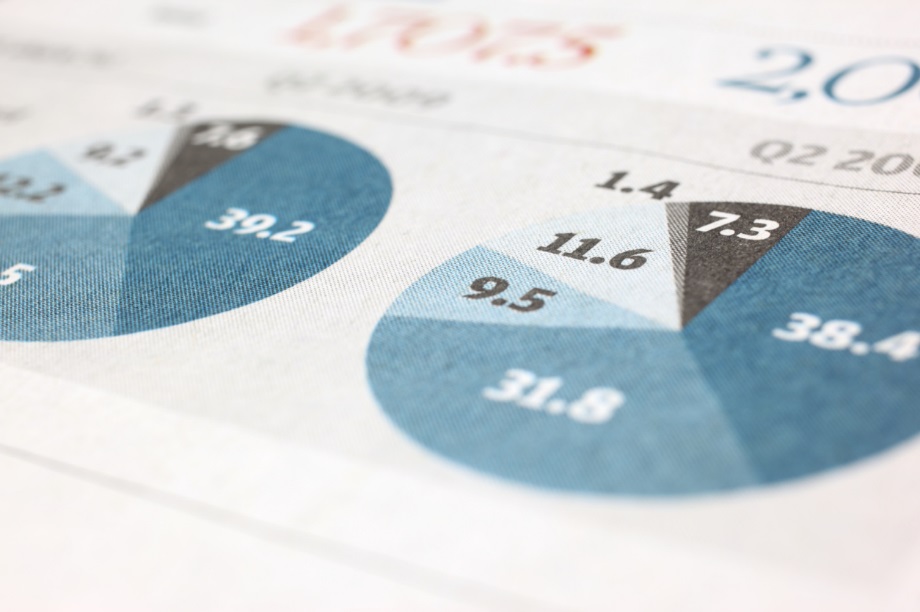 